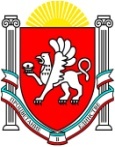 19-я сессия I созываРЕШЕНИЕот 08 февраля 2016 г.									№147О передаче осуществления части полномочий органам местного самоуправления Бахчисарайского района  				Руководствуясь частью 4 статьи 15 Федерального закона от 06 октября 2003 года №131-ФЗ «Об общих принципах организации местного самоуправления в Российской Федерации», Законом Республики Крым от 24.12.2015 № 71-ЗРК/2015 «О закреплении за сельскими поселениями Республики Крым вопросов местного значения», Бюджетным кодексом Российской Федерации, Уставом муниципального образования Плодовское сельское поселение Бахчисарайского района Республики КрымПЛОДОВСКИЙ СЕЛЬСКИЙ СОВЕТ РЕШИЛ:Плодовскому сельскому совету передать уполномоченному органу местного самоуправления Бахчисарайского района полномочия по решению вопросов местного значения в соответствии с пунктами статьи 14 Федерального закона от 06.10.2003 № 131-ФЗ «Об общих принципах организации местного самоуправления в Российской Федерации»:           - организации в границах поселения электро-, тепло-, газо- и водоснабжения населения, водоотведения, снабжения населения топливом в пределах полномочий, установленных законодательством Российской Федерации;          - дорожной деятельности в отношении автомобильных дорог местного значения в границах населенных пунктов поселения и обеспечение безопасности дорожного движения на них, включая создание и обеспечение функционирования парковок (парковочных мест), осуществление муниципального контроля за сохранностью автомобильных дорог местного значения в границах населенных пунктов поселения, а также осуществление иных полномочий в области использования автомобильных дорог о осуществления дорожной деятельности  в соответствии с законодательством Российской Федерации;          - обеспечению проживающих в поселении и нуждающихся в жилых помещениях малоимущих граждан жилыми помещениями, организации строительства и содержания муниципального жилищного фонда, созданию условий для жилищного строительства, осуществление муниципального жилищного контроля, а также иных полномочий органов местного самоуправления в соответствии с жилищным законодательством;          - созданию условий для предоставления транспортных услуг населению и организация транспортного обслуживания населения в границах поселения;          - участию в организации деятельности по сбору (в том числе раздельному сбору) и транспортированию твердых коммунальных отходов;            2. Утвердить прилагаемое Соглашение о передаче части полномочий Плодовского сельского поселения Бахчисарайского района Республики Крым.            3. Председателю Плодовского сельского совета – главе администрации Плодовского сельского поселения Бахчисарайского района Республики Крым заключить соглашение с уполномоченным органом местного самоуправления Бахчисарайского района Республики Крым о передаче осуществления части своих полномочий согласно пункту 1 настоящего решения.            4. Настоящее решение вступает в силу с момента обнародования распространяется на отношения, возникшие с момента подписания Соглашения о передачи части полномочий            5. Контроль за исполнением настоящего решения оставляю за собой.Председатель Плодовского сельскогосовета – глава администрацииПлодовского сельского поселения				О.В. УрайкинаПриложениеУтверждено РешениемПлодовского  сельского совета            От «08» февраля 2016 года № 147СОГЛАШЕНИЕО ПЕРЕДАЧЕ ЧАСТИ ПОЛНОМОЧИЙ АДМИНИСТРАЦИЕЙ ПЛОДОВСКОГО СЕЛЬСКОГО ПОСЕЛЕНИЯ БАХЧИСАРАЙСКОГО РАЙОНА РЕСПУБЛИКИ КРЫМ АДМИНИСТРАЦИИ БАХЧИСАРАЙСКОГО РАЙОНА РЕСПУБЛИКИ КРЫМс. Плодовое							«___» __________2016 г.        Администрация Плодовского сельского поселения Бахчисарайского района Республики Крым (далее – администрация поселения) в лице Председателя Плодовского сельского совета – Главы администрации Плодовского сельского поселения Урайкиной Ольги Викторовны, действующего на основании Устава Плодовского сельского поселения Бахчисарайского района Республики Крым от 26.11.2014 г. №31, зарегистрированного Главным управлением Министерства юстиции России по Республике Крым и Севастополю за №RU935013142014001 и изменениями в Устав от 26.11.2015 г. №123 зарегистрированным за № RU935013142016001 именуемый в дальнейшем «Поселение» с одной стороны и администрация Бахчисарайского района Республики Крым (далее – администрация района) в лице Главы Администрации Бахчисарайского района Республики Крым Кныра Игоря Ивановича , действующего на основании Положения об администрации Бахчисарайского района Республики Крым, утвержденного решением Бахчисарайского районного совета от 14.11.2014 №52, именуемый в дальнейшем «Район», с другой стороны, совместно именуемые «Стороны», заключили настоящее Соглашение о следующем:ПРЕДМЕТ СОГЛАШЕНИЯПредметом настоящего Соглашения является передача в соответствии с частью 4 статьи 15 Федерального закона от 06.10.2003 № 131-ФЗ «Об общих принципах организации местного самоуправления в Российской Федерации» Району осуществления части полномочий Поселение (далее - полномочия). По настоящему Соглашению передаются полномочия по:организации в границах поселения электро-, тепло-, газо- и водоснабжения населения, водоотведения, снабжения населения топливом в пределах полномочий, установленных законодательством Российской Федерации;дорожной деятельности в отношении автомобильных дорог местного значения в границах населенных пунктов поселения и обеспечение безопасности дорожного движения на них, включая создание и обеспечение функционирования парковок (парковочных мест), осуществление муниципального контроля за сохранностью автомобильных дорог местного значения в границах населенных пунктов поселения, а также осуществление иных полномочий в области использования автомобильных дорог и осуществления дорожной деятельности в соответствии с законодательством Российской Федерации;обеспечению проживающих в поселении и нуждающихся в жилых помещениях малоимущих граждан жилыми помещениями, организации строительства и содержания муниципального жилищного фонда, созданию условий для жилищного строительства, осуществление муниципального жилищного контроля, а также иных полномочий органов местного самоуправления в соответствии с жилищным законодательством;созданию условий для предоставления транспортных услуг населению и организация транспортного обслуживания населения в границах поселения;участию в организации деятельности по сбору (в том числе раздельному сбору) и транспортированию твердых коммунальных отходов;ПРАВА И ОБЯЗАННОСТИ СТОРОН2.1. Поселение имеет право:Осуществлять контроль за исполнением Районом полномочий;Поселение обязано:Предоставлять Району информацию, необходимую для осуществления полномочий, предусмотренных частью 1 настоящего Соглашения.2.3 Район имеет право:2.3.1. Запрашивать у Поселения информацию, необходимую для осуществления полномочий, предусмотренных частью 1 настоящего Соглашения,2.4 Район обязан2.4.1 Осуществлять полномочия, предусмотренные частью 1 настоящего Соглашения, в соответствии с требованиями действующего законодательства.ПОРЯДОК ОПРЕДЕЛЕНИЯ ЕЖЕГОДНОГО ОБЪЕМА СУБВЕНЦИИ3.1 Передача осуществления части полномочий по предмету настоящего соглашения осуществляется за счет межбюджетных трансфертов (субвенций), предоставляемых ежегодно из бюджета Плодовского сельского поселения в бюджет Бахчисарайского района Республики Крым.3.2 Формирование, перечисление и учет межбюджетных трансфертов (субвенций), предоставляемых из бюджета Плодовского сельского поселения бюджету муниципального района на реализацию полномочий, указанных в пункте 1.1 настоящего соглашения, осуществляется в соответствии с бюджетным законодательством Российской Федерации.ПОРЯДОК ПЕРЕДАЧИ МАТЕРИАЛЬНЫХ РЕСУРСОВ4.1. Для осуществления полномочий, предусмотренных частью 1 настоящего Соглашения, Поселение на основании решения представительного органа муниципального образования, принятого в соответствии с частью 10 статьи 35 Федерального закона от 06.10.2003 № 131-ФЗ «Об общих принципах организации местного самоуправления в Российской Федерации» в тридцатидневный срок со дня подписания настоящего Соглашения передает, а Район принимает следующие материальные ресурсы:Муниципальное имущество, согласно договору безвозмездного срочного пользования.4.2 Материальные ресурсы, предусмотренные пунктом 4.1 настоящего Соглашения, передаются администрации Района на основании договора безвозмездного пользования.4.3 Договор безвозмездного пользования является срочным и заключается на срок действия настоящего Соглашения в тридцатидневный срок со дня подписания настоящего Соглашения.4.4 Средства, поступившие от реализации имущества, зачисляются в бюджет Поселения.4.5 Порядок использования материальных ресурсов, переданных в соответствии с пунктом 4.1 настоящего Соглашения, определяется договором безвозмездного пользования и является его существенным условием. КОНТРОЛЬ ЗА ИСПОЛНЕНИЕМ ПОЛНОМОЧИЙ5.1 Контроль за исполнением Районом полномочий, предусмотренных частью 1 настоящего Соглашения, осуществляется путем предоставления Поселению годовых отчетов об осуществлении полномочий.5.2 Форма отчетов и порядок их представления устанавливаются правовыми актами органов местного самоуправления Поселения и согласовываются с Администрацией Района.5.3 Поселение вправе осуществлять проверки исполнения переданных полномочий, запрашивать у Района необходимую дополнительную информацию. Район по мотивированному запросу Поселения обязан представить запрашиваемую информацию и обеспечить доступ представителей Поселения на проверяемые объекты.6.СРОК ДЕЙСТВИЯ6.1 Соглашение вступает в силу с момента подписания и действует в течение одного календарного года.6.2 Если Стороны по истечении срока, указанного в пункте 6.1 настоящего Соглашения, в течение тридцати дней не заявят о своем намерении расторгнуть Соглашение, оно считается пролонгированным на неопределенный срок6.3 Действие настоящего Соглашения прекращается в случаях:6.3.1 Неосуществления или ненадлежащего осуществления Районом полномочий, предусмотренных частью 1 настоящего Соглашения:6.3.2 Принятия нормативного акта, предусматривающего невозможность осуществления полномочий, предусмотренных частью 1 настоящего Соглашения.6.3.3 При наличии споров между Сторонами настоящее Соглашение может быть расторгнуто в судебном порядке.7.ОТВЕТСТВЕННОСТЬ СТОРОН7.1 Стороны несут ответственность за ненадлежащее исполнение обязанностей, предусмотренных настоящим Соглашением, в соответствии с действующим законодательством.8.ИНЫЕ ВОПРОСЫ8.1 По взаимному согласию Сторон или в соответствии с требованиями действующего законодательства в настоящее Соглашение в письменной форме могут быть внесены изменения и (или) дополнения, являющиеся неотъемлемой частью настоящего Соглашения с момента их подписания Сторонами.8.2 Не урегулированные Сторонами споры и разногласия, возникшие при исполнении настоящего Соглашения, подлежат рассмотрению в порядке, предусмотренном действующим законодательством.8.3 Прекращение одних полномочий, передаваемых по настоящему Соглашению, не влечет прекращения остальных полномочий.8.4 Настоящее Соглашение составлено в 2 (двух) экземплярах, по одному экземпляру для каждой из Сторон, имеющих равную юридическую силу.9.ЮРИДИЧЕСКИЕ АДРЕСА И ПОДПИСИ СТОРОНПЛОДІВСЬКА СІЛЬСЬКА РАДАБАХЧИСАРАЙСЬКОГО РАЙОНУРЕСПУБЛІКИ КРИМПЛОДОВСКИЙ СЕЛЬСКИЙ СОВЕТБАХЧИСАРАЙСКОГО РАЙОНАРЕСПУБЛИКИ КРЫМКЪЫРЫМ ДЖУМХУРИЕТИ БАГЪЧАСАРАЙ БОЛЮГИНИНЪ ПЛОДОВОЕ КОЙ ШУРАСЫАдминистрация Бахчисарайского района Республики Крым Юридический адрес: 298400, РК, г. Бахчисарай, ул.Советская 5Глава администрацииБахчисарайского района_____________________ /Кныр И.И./Администрация Плодовского сельского поселения Бахчисарайского  района Республики КрымЮридический адрес: 298410, РК, Бахчисарайский район,с. Плодовое, ул., д. 58Председатель Плодовского сельского 
совета – Глава администрации Плодовского сельского поселения___________________ /О.В.Урайкина